9 классБиологияУчитель Свиридова Е. А. Срок сдачи: до 5 октябряЗачёт №1 «Строение и функции клеток» по учебнику Общие закономерности»: учебник для 9 кл. С.Г.Мамонтов,   В.Б.Захаров, , Н.И.Сонин. -М.: Дрофа,2014Прочитать учебник, глава1-4, ответить устно на вопросы после параграфов. Выучить термины: Клетка— элементарная единица строения, жизнедеятельности и размножения живых организмов. В клетке осуществляются процессы обмена веществ и энергии, хранения, реализации и передачи наследственной информации.Эукариоты домен (надцарство) живых организмов, клетки которых содержат ядро. Домен объединяет три царства: Животные, Растения и Грибы.Прокариоты— одноклеточные живые организмы, не имеющие оформленного клеточного ядра и мембранных органелл. К прокариотам относят два домена: Бактерии и Археи.Органические вещества— углеродсодержащие соединения, имеющие углерод-углеродные связи.Крахмал— основное запасное вещество растений, которое является смесью двух гомополисахаридов: амилозы, имеющей линейную структуру, и разветвлённого амилопектина. Мономером обоих компонентов является глюкоза.Гликоген— запасной полисахарид животных и грибов. Разветвлённый гомополимер, мономерными единицами которого является глюкоза.Целлюлоза, или клетчатка, — основной опорный полисахарид растений, неразветвлённый гомополимер, мономерными единицами которого является глюкоза.Липиды— разнородная в химическом отношении группа гидрофобных веществ. Различают ацильные (жиры, масла, фосфолипиды, воска) и терпеноидные (холестерол, стероидные гормоны) липиды.Белки— неразветвлённые гетерополимеры нерегулярного строения, мономерами которых являются аминокислоты, связанные пептидными связями.Аминокислота— органическое соединение, имеющее аминогруппу, карбоксильную группу и радикал.Нуклеиновые кислоты— неразветвлённые гетерополимеры нерегулярного строения, мономерами которых являются нуклеотиды.Нуклеотид— соединение, образованное азотистым основанием (аденин (А), гуанин (Г), тимин (Т), урацил (У) или цитозин (Ц)), остатком сахара-пентозы (рибозы или дезоксирибозы) и остатком ортофосфорной кислоты.ДНК(дезоксирибонуклеиновая кислота) — двухцепочечный биополимер, мономерами которого являются дезоксирибонуклеотиды (А, Т, Г, Ц). Функции ДНК — хранение и передача наследственной информации.РНК(рибонуклеиновая кислота) — одноцепочечный полинуклеотид, состоящий из четырёх типов нуклеотидов (А, У, Г, Ц). Существует несколько типов РНК, выполняющих специфические функции. Вирусные РНК бывают одно — и двуцепочечные.РНК (мРНК или иРНК)— РНК, используемая в качестве матрицы для синтеза полипептидных цепей.Транспортная РНК (тРНК)— РНК, участвующая в синтезе белка. Определённые типы тРНК связывают специфические протеиногенные аминокислоты и доставляют их к рибосомам, где участвуют в переносе аминокислот на синтезирующуюся полипептидную цепь.Рибосомная РНК (рРНК)— РНК, входящая в состав рибосом и участвующая в процессе трансляции (синтезе белка).Плазмалемма (плазматическая мембрана)— молекулярная структура, состоящая из бислоя полярных липидов и белков. Отделяет содержимое клетки от внешней среды и регулирует обменные процессы между ними.Ядро— область эукариотической клетки, ограниченная от цитоплазмы двойной мембраной и содержащая генетический материал в виде линейных молекул ДНК, формирующих с белками хромосомы.Ядрышко— область ядра, формирующаяся участками хромосом, содержащих тандемные повторы генов, кодирующих гены рибосомных РНК и белков. Эти участки хромосом принято называть ядрышковыми организаторами.Цитоскелет— клеточный каркас, образованный структурами трёх типов: микрофиламентами, промежуточными филаментами и микротрубочками. Обеспечивает поддержание формы клетки, участвует в процессах экзо — и эндоцитоза, внутриклеточного транспорта и клеточного деления.Микрофиламенты— нитеподобные структуры, которые состоят из двух перекрученных цепей, образованных путём полимеризации глобулярного белка актина. Микрофиламенты формируют в цитоплазме пучки параллельно ориентированных нитей или трёхмерную сеть.Микротрубочки— элементы цитоскелета, представляющие собой полые цилиндры, образованные димерами глобулярного белка тубулина.Промежуточные филаменты— элементы цитоскелета, занимающие по толщине промежуточное положение между микрофиламентами и микротрубочками.Клеточный центр— немембранная органелла клеток животных, которая является главным центром организации микротрубочек. Участвует в формировании веретена деления в процессе клеточного деления, а также жгутиков и ресничек.Рибосома— немембранная органелла клетки, обеспечивающая биосинтез белка. Состоит из большой и малой субъединиц. Локализуется в цитоплазме и на мембранах эндоплазматического ретикулума.Эндоплазматический ретикулум— одномембранная органелла, представляющая собой разветвлённую систему уплощённых цистерн, канальцев и пузырьков. Обеспечивает синтез и транспорт веществ. Различают два типа эндоплазматического ретикулума: шероховатый является местом синтеза белков, а в гладком осуществляется синтез и преобразование липидов и углеводов.Комплекс Гольджи— одномембранная органелла эукариотической клетки, обеспечивающая химическую модификацию и выведение из клетки полимерных веществ, синтезированных в эндоплазматическом ретикулуме, а также образование лизосом.Лизосома— небольшая одномембранная органелла, которая содержит комплекс гидролитических ферментов, поддерживает в полости кислую среду и участвует в гидролизе поглощённых клеткой пищевых частиц и нефункциональных частей клетки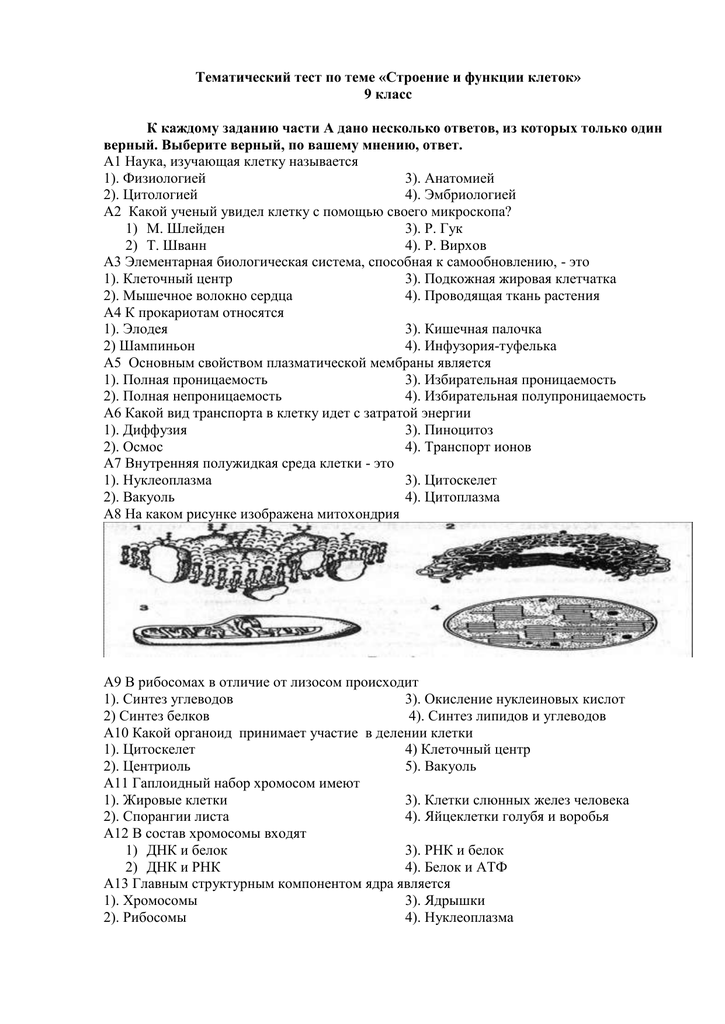 Заполнить таблицу по параграфу 4.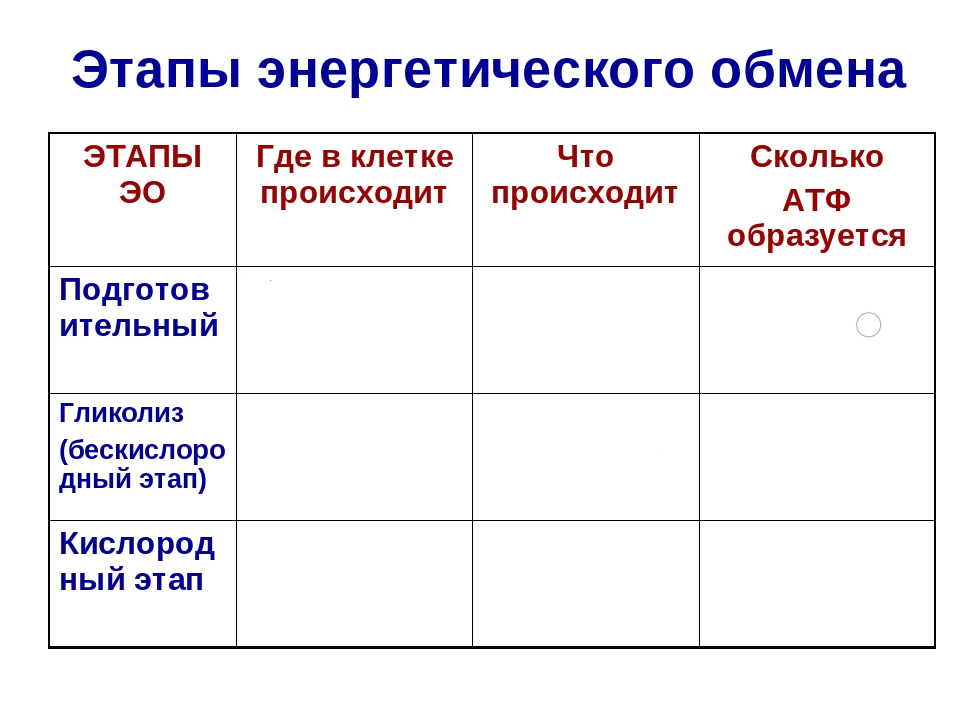 